November Calendar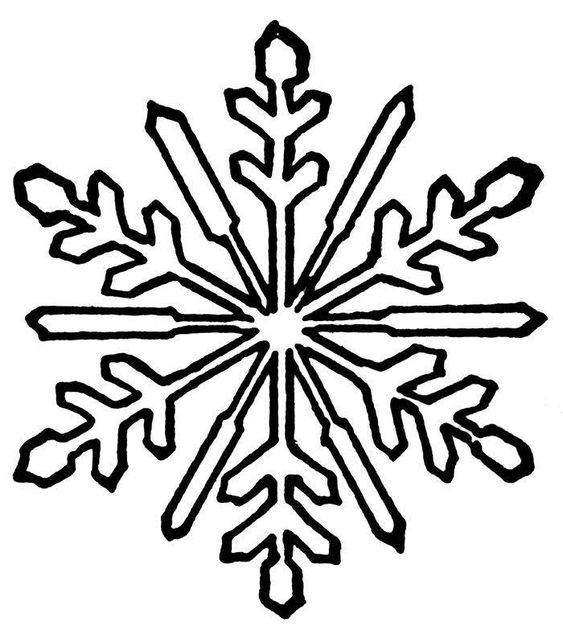 Snack Helpers:Nov 1 :  AubreyNov 7 :  NeilNov 8 :  Ryker Nov 14: Cocoa Nov 15: Elliot Nov 21: LucyNov 22: Zoey  Nov 28: NO SCHOOL Nov 29: NO SCHOOL   This month’s themeThis month we will be exploring all things winter.  We will learn about snow and ice, explore the differences between hot and cold, and practice making snowflakes.  Our color for the month is white, our shape is a diamond, and our letter is S.  Important datesNov 17: Friends and Family Gathering at 4:30pm Contact infomrs.lindseysnyder@gmail.com